Aspirant chercheur boursier en médecine de familleAssurez-vous d’avoir transmis par courriel (document PDF seulement), chacun des documents énumérés plus bas, à votre département de médecine familiale.Afin que votre demande puisse être traitée, le directeur du département de médecine familiale devra envoyer les dossiers des candidats ayant le 15 janvier 2018 aux adresses suivantes :annececile.desfaits@frq.gouv.qc.ca et en cc : diane.farhat@frq.gouv.qc.ca et à ipare@fmoq.orgDocuments exigésCV version complète du candidat (préférablement le CV commun canadien ou l’équivalent)CV version complète du directeur et du codirecteur (s’il y a lieu)Formulaire de demande « Aspirant chercheur boursier en médecine familiale »Engagement écrit, signé conjointement avec le directeur du département de médecine familiale et le directeur de recherche s’il y a lieu, décrivant le rôle, les responsabilités et les principales contributions du candidatCopie officielle du diplôme de M.D. attestée par le sceau de l’université, ou copie certifiée conforme par un notaire ou un commissaire à l’assermentationCopie des diplômes de M. Sc et Ph. D. s’il y a lieu.Lettre des autorités de l’université (doyen de la faculté d’accueil) où le candidat entend démarrer sa carrière, soulignant l’importance du programme du candidat et comment il s’insère dans les priorités stratégiques de l’organisation et attestant de leur intérêt pour recruter le candidat au titre d’aspirant chercheur boursier en médecine familiale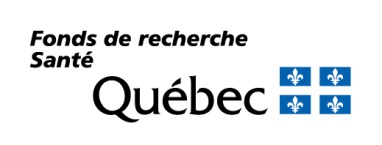 Aspirant au statut de chercheur boursieren médecine familiale (LE # 250)2018-2019Section du candidatIdentification du candidatIdentification du candidatIdentification du candidatNomPrénom :DossierEspace réservé au FRQSNomPrénom :NIP :  Identification du directeur de recherche (s’il y a lieu)Identification du directeur de recherche (s’il y a lieu)Identification du directeur de recherche (s’il y a lieu)Nom :Prénom :NIP :Identification du codirecteur de recherche (s’il y a lieu)Identification du codirecteur de recherche (s’il y a lieu)Identification du codirecteur de recherche (s’il y a lieu)Nom :Prénom :NIP :Titre du projet de recherche (obligatoirement en français)Identification du milieu d’accueilIdentification du milieu d’accueilIdentifiez le milieu de dispensation de soins de première ligne où vous comptez faire votre programmation de rechercheIdentifiez le milieu de dispensation de soins de première ligne où vous comptez faire votre programmation de rechercheIdentification du directeur de département de médecine familialeIdentification du directeur de département de médecine familialeNom :Prénom :Identification du directeur du centre de recherche (s’il y a lieu)Identification du directeur du centre de recherche (s’il y a lieu)Nom :Prénom :Identification de l’université d’affiliationIdentification de l’université d’affiliationUniversité :Adresse :Université :Adresse :Téléphone Pourcentage de vos activités consacré à la recherche :Cheminement scientifique et perspective de carrière en rechercheCheminement scientifique et perspective de carrière en rechercheDécrivez votre démarche scientifique depuis l’obtention de votre dernier diplôme et énoncez votre perspective de carrière en incluant les volets recherche et enseignement et le volet clinique.  Décrivez également comment vous comptez mener de front votre pratique clinique et votre carrière en recherche ainsi que la contribution que vous pensez apporter à l’université qui vous parraine (Maximum 2 pages)Décrivez votre démarche scientifique depuis l’obtention de votre dernier diplôme et énoncez votre perspective de carrière en incluant les volets recherche et enseignement et le volet clinique.  Décrivez également comment vous comptez mener de front votre pratique clinique et votre carrière en recherche ainsi que la contribution que vous pensez apporter à l’université qui vous parraine (Maximum 2 pages)Description du projet et de la programmation de rechercheDécrivez votre plan de programmation de recherche en faisant ressortir les éléments d’acquisition des connaissances et des habiletés nécessaires à la pratique de la recherche, les éléments de formation en éthique et en intégrité scientifique ainsi qu’en transfert de connaissances. Évitez les abréviations et les termes spécialisés. (Maximum 1 page)Ensuite, décrivez clairement votre projet de recherche en précisant, dans l’ordre : a) la problématique et les hypothèses de recherche; b) les objectifs de recherche; c) les méthodes et analyses; d) la faisabilité; e) les contributions à l’avancement des connaissances; f) une bibliographie succincte.  Chaque section doit être explicite (Maximum 2 pages).Milieu de rechercheIndiquez les espaces et les plateaux techniques auxquels vous aurez accès pour la réalisation de vos activités de recherche ainsi que la disponibilité de fonds de démarrage.  Décrivez le niveau de complémentarité avec les autres chercheurs sur place, votre rôle par rapport à ces derniers, ainsi que les liens établis, s’il y a lieu, avec un centre ou un groupe de recherche existant. (Maximum 1 page)Activités de transfert des connaissancesPrésentez votre plan relatif au transfert des connaissances.  Décrivez comment vous prévoyez contribuer à la création, à la dissémination, à l’application et au transfert de nouvelles connaissances qui pourront être utilisées par les milieux de pratique, les décideurs et les patients (le cas échéant). (Maximum ½ page).Engagement du signataireJe déclare et j’atteste ce qui suit :1. J’atteste que tous les renseignements contenus dans la demande et tous les renseignements que je fournirai par la suite en lien avec la demande, incluant tout amendement, sont et seront exacts et complets.     2. Je m’engage à respecter les obligations décrites aux « Règles générales communes » des trois Fonds, la politique de « Libre accès aux résultats de recherche publiés » et l’ensemble des conditions décrites dans la fiche du programme.3. Je m’engage à respecter les dispositions de la Loi sur l’assurance maladie du Québec concernant l’octroi des bourses de recherche (section XII, article 96) : « Nul n’a droit à une bourse de recherche si, de l’avis du Fonds de recherche du Québec – Santé, institué par la Loi sur le ministère de la Recherche, de la Science et de la Technologie (chapitre M-19.1.2) :1) il n’est pas domicilié au Québec;2) il n’a pas une connaissance d’usage de la langue officielle du Québec;3) il ne poursuit pas, pour un organisme universitaire ou pour un établissement, des travaux de recherche portant sur une science de la santé .»4. Je m’engage à respecter les normes d’éthique et d’intégrité définies dans le document du FRQS « Standards en éthique de la recherche et d’intégrité scientifique » et à assumer les responsabilités des chercheurs définies par le Ministère du Développement Économique, de l’Innovation et de l’Exportation dans son « Plan d’action – Gestion de la propriété intellectuelle dans les universités et les établissements du réseau de la santé et des services sociaux où se déroulent des activités de recherche » (disponible sur le site web du FRQS).5. J’autorise le FRQS à conserver et utiliser tous les renseignements personnels et scientifiques contenus dans mon dossier conformément aux modalités décrites dans le document http://www.frqs.gouv.qc.ca/portefolio »acces_protection_rens.pdf et sous la condition que les personnes ayant accès à des renseignements personnels en respectent le caractère confidentiel.J’autorise le FRQS à échanger des informations avec l’établissement auquel je suis rattaché-e (ou inscrit-e à un programme d’étude supérieure, le cas échéant) et où je poursuis mes travaux de recherche, afin d’assurer la bonne gestion de ce programme et du processus d’évaluation.6. Je conviens que le présent engagement est régi et interprété en vertu des lois applicables au Québec.J’ACCEPTE    OUI    NONDate : Signature : 